                                                                                                                                               IES Nº 7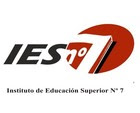 PROGRAMA DE EXAMEN Profesorado: Artes Visuales Con Orientación en Producción resolución 293/16Asignatura: Problemática del  Arte Argentino y LatinoamericanoAño Lectivo: 2020Curso: 3 añoDocente a Cargo: Vuyovich GloriaCONTENIDOSUnidad 1: Producción artística de los pueblos originarios en tiempos precolombinos y en la actualidad. Visión de los pueblos originarios americanos y visión del conquistador. Unidad 2: La ocupación del territorio y las instituciones coloniales. Particularidades y problemas del arte iberoamericano colonial. Contextos de interpretación y prácticas religiosas en América y en España.Unidad 3:   El tránsito del periodo colonial a la independencia: ruptura y continuidades. Los retratos. Los artistas viajeros. Siglo XIX en América. La construcción de las naciones. Las artes plásticas.